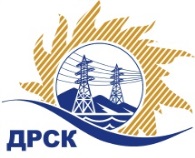 Акционерное Общество«Дальневосточная распределительная сетевая  компания»Протокол заседания Закупочной комиссии по вскрытию поступивших конвертовг. БлаговещенскСпособ и предмет закупки: Открытый электронный запрос предложений на право заключения Договора на выполнение работ: Технологическое присоединение к электрической сети АО «ДРСК» потребителей свыше 150 кВт Хабаровский район, с. Матвеевка, квартал «Западный», участок №9 (ПИР, СМР).ПРИСУТСТВОВАЛИ: члены постоянно действующей Закупочной комиссии АО «ДРСК» 2 уровняИнформация о результатах вскрытия конвертов:В адрес Организатора закупки поступило 2 (две) заявки на участие в закупке, с которыми были размещены в электронном виде на Торговой площадке Системы www.b2b-energo.ru.Вскрытие конвертов было осуществлено в электронном сейфе организатора закупки на Торговой площадке Системы www.b2b-energo.ru автоматически.Дата и время начала процедуры вскрытия конвертов с заявками участников 10:00 (время местное) 10.11.2015.Место проведения процедуры вскрытия конвертов с заявками участников: Торговая площадка Системы www.b2b-energo.ruВ конвертах обнаружены заявки следующих участников закупки:Ответственный секретарь Закупочной комиссии 2 уровня АО «ДРСК»	О.А. Моторинаисп. Коврижкина Е.Ю.Тел. 397208№ 655/УКС-В10.11.2015№Наименование участника и его адресПредмет и общая цена заявки на участие в закупке1ОАО «ВСЭСС»г. Хабаровск, ул. Тихоокеанская, 165Цена: 4 750 812,00  руб. без учета НДС (5 605 958,16 руб. с учетом НДС). 2ООО «ЭК «Энерготранс»г. Хабаровск, ул. Трехгорная, 8Цена: 4 750 813,03  руб. без учета НДС (5 605 959,38 руб. с учетом НДС). 